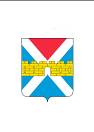 АДМИНИСТРАЦИЯ  КРЫМСКОГО  ГОРОДСКОГО  ПОСЕЛЕНИЯ КРЫМСКОГО РАЙОНАПОСТАНОВЛЕНИЕ   от 24.04.2024                                                                                                                      № 445город КрымскО подготовке предложений о внесении измененийв Генеральный план Крымского городского поселенияКрымского районаВ соответствии с пунктами  2, 16 статьи 4 Градостроительного кодекса Российской Федерации, руководствуясь Федеральным законом от 6 октября 2003 г. № 131-ФЗ «Об общих принципах организации местного самоуправления в Российской Федерации», Уставом Крымского городского поселения Крымского района,  п о с т а н о в л я ю: 1. Приступить к подготовке предложений о внесении изменений                        в Генеральный план Крымского городского поселения Крымского района, утвержденный решением Совета Крымского городского поселения от 23 ноября 2010 г. № 92 (в редакции от 21 июня 2023 г. № 324).2. Утвердить план мероприятий по внесению изменений в Генеральный план Крымского городского поселения Крымского района (приложение 1).3. Утвердить состав комиссии по подготовке предложений о внесении изменений в Генеральный план Крымского городского поселения Крымского района (приложение 2). 	4. Утвердить порядок  деятельности комиссии по подготовке предложений  о внесении изменений в Генеральный план Крымского городского поселения Крымского района (приложение 3).5. Общему отделу администрации Крымского городского поселения Крымского района (Колесник С.С.) опубликовать настоящее постановление                в газете «Призыв».  6. Организационному отделу администрации Крымского городского поселения Крымского района (Завгородняя Е.Н.) разместить настоящее постановление  на официальном сайте администрации Крымского городского поселения Крымского района в сети Интернет.	7. Контроль за выполнением настоящего постановления возложить                  на заместителя главы Крымского городского поселения Крымского района Хотелева О.А.8. Настоящее постановление вступает в силу после его официального  опубликования.Глава Крымского городскогопоселения Крымского района		                                             Я.Г. Будагов 